Dear Parents, 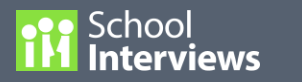 Grade One to Eight Parent/Teacher/Student interviews will be held on:Tuesday, February 5, 2019: 3:30 – 8:00 pm 		   and Thursday, February 7, 2019: 3:30 – 8:00 pm Interviews are strictly 15 minutes and spaces are limited. Interview scheduler goes live on Tuesday, January 22 at 9:30 am.   Go to www.schoolinterviews.ca/code?ecode=vmjdk
   Enter your details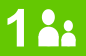 
  Select the teacher you wish to see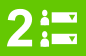   Select the appointment times that suit your family best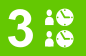 When you click FINISH your selected bookings will be emailed to you immediately. 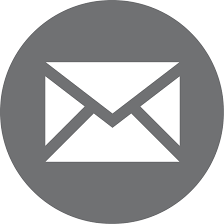 If you not receive your email, please check your junk-mail, or enter the event code again and check your email address spelling. Update your details if email address if incorrect. DO NOT DELETE the email you receive. Keep it somewhere safe. You may need to refer back to it at a later date.REMEMBER TO ADD YOUR APPOINTMENTS TO YOUR CALENDAR - reminders will not be sent home.If you need to view, cancel, change or print your bookings:Click on the link in the confirmation email you received after you made your bookings
OR return to www.schoolinterviews.ca/code?ecode=vmjdk 
and email address you used when making your bookings.    